ΕΡΓΑΣΤΗΡΙΟ ΑΝΑΛΥΤΙΚΗΣ ΧΗΜΕΙΑΣ					31/8/2020ΑΝΑΚΟΙΝΩΣΗΌλες οι εξετάσεις που αφορούν τα Εργ. Αναλυτικής Χημείας θα γίνουν γραπτώς εξ αποστάσεως στη πλατφόρμα SOCRATIVE.ΓΕΝΙΚΕΣ ΟΔΗΓΙΕΣ ΓΙΑ ΧΡΗΣΗ ΤΗΣ ΠΛΑΤΦΟΡΜΑΣΣυγκεκριμένη ώρα που αναφέρεται  παρακάτω εισέρχεστε στο : Student Login - Socrative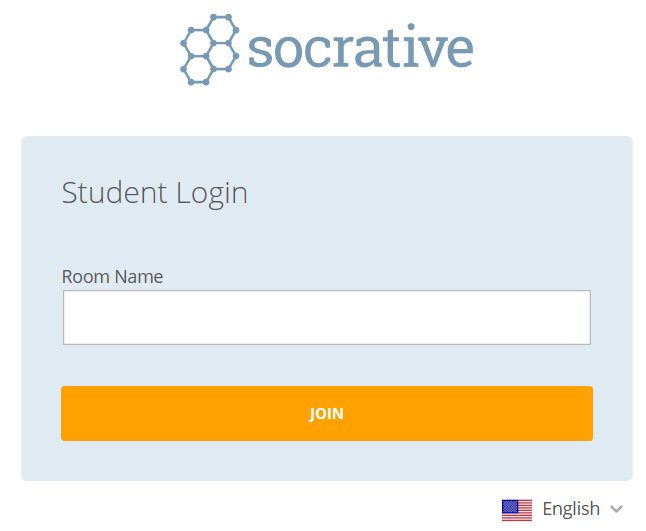 Γράφετε το ROOM NAME (ΚΕΦΑΛΑΙΑ ΛΑΤΙΝΙΚΑ) που θα σας δοθεί και πατώντας το JOIN.. θα πρέπει να  γράψετε το ονομ/μο σας όπως στο παράδειγμα παρακάτω :    ΕΠΙΘΕΤΟ, ΟΝΟΜΑ , ΑΡ.,ΜΗΤΡΩΟΥ (ΚΕΦΑΛΑΙΑ ΕΛΛΗΝΙΚΑ)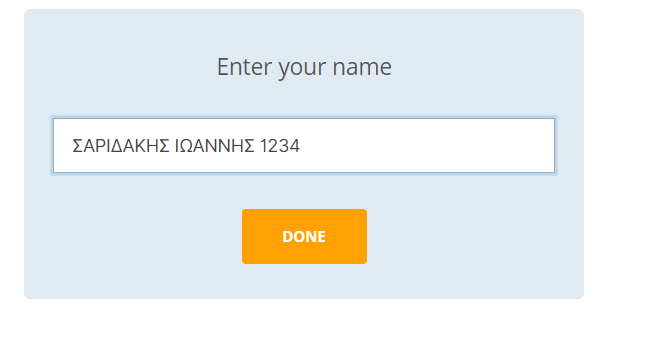 Στη συνέχεια γράφετε την εξέταση για όσο χρόνο σας δοθεί και τελειώνετε πατώντας το FINISH.ΠΡΟΣΟΧΗ:Η συμμετοχή σας στις εξετάσεις καθορίζεται από την είσοδο σας στην ΠλατφόρμαΗΜΕΡ/ΝΙΕΣ ΚΑΙ ΧΡΟΝΟΣ ΕΞΕΤΑΣΕΩΝ1)  ΕΡΓ. ΑΝΑΛΥΤΙΚΗΣ Ι (XHM-413) Α εξεταστική :      Αφορά μόνο τους φοιτητές/τριες  του 4ου εξαμήνου. Όχι  παλαιοτέρων ετώνΗμ. εξέταση :  Τρίτη 15/9/2020 Έναρξη εξέτασης :   13:00 μμΤέλος εξέτασης :   13:45 μμROOM NAME  :  XHM-413A  (KEFALAIA LATINIKA)2) ΕΡΓ. ΑΝΑΛΥΤΙΚΗΣ ΙΙ (ΧΗΜ-414) :Αφορά όλους τους φοιτητές /τριες  που το οφείλουνΗμ. εξέτασης :    Τετάρτη  23/9/2020Έναρξη εξέτασης :  12:00 μμΤέλος εξέτασης :   12: 45 μμROOM NAME  :  XHM-414  (KEFALAIA LATINIKA)3) ΕΡΓ. ΑΝΑΛΥΤΙΚΗΣ Ι (XHM-413) Β εξεταστική :Αφορά όλους τους φοιτητές /τριες  που το οφείλουν και τους πιθανόν αποτυχόντες από την Α εξεταστική της  15/9.Ημ. εξέτασης :    Δευτέρα  28/9/2020Έναρξη εξέτασης :  13:00 μμΤέλος εξέτασης :   13: 45 μμROOM NAME  :  XHM-413Β  (KEFALAIA LATINIKA)Από το Εργαστήριο